Расписание уроков 8 класс на 20 апреляВ случае отсутствия интернет соединения, задания будут высылаться на телефоны в группы по ВАЙБЕРУ или VK.ПОНЕДЕЛЬНИК, 20.04.2020№ урокаВремя	СпособПредметТемаРесурсДомашнее заданиеПОНЕДЕЛЬНИК, 20.04.202018.30- 9.00С помощью ЭОРАнглийский язык Егорова О.А.«Отрывок из романа Ш. Бронте Джейн Эйр »Вконтакте (весь класс) Работа по учебнику:Выполнить устно упр. 40 стр. 103 (Посмотреть на фразы, 7 из них находятся в тексте, какие?)Выполнить письменно упр. 41 стр. 103 (записать перевод в тетрадь)Упр. 41 стр. 103 (письменно завершить перевод текста)Выполнить письменно упр. 42 стр. 103( ответить на вопросы по тексту)Сфотографировать и прислать задание в группе VK., либо в личные сообщения.ПОНЕДЕЛЬНИК, 20.04.202029.10-9.40С помощью ЭОРРусский язык Зайцева Г.А.Работа над ошибками.Запишите текст, вставьте пропущенные буквы, раскройте скобки, расставьте недостающие знаки препинания, подчеркните обособленные обстоятельства. Давыдов долго б..жал д..ржась за грядушку саней, пытаясь с..греть ноги, потом вскочил в сани и притаившись задр..мал. Повизгивали подреза полозьев позванивал валёк у правой дышловой. Иногда Давыдов из(под) запушё(н,нн)ых инеем век видел, как ф..олетовыми зарницами вспыхивали на со..нце крылья стремительно поднимавшихся с дороги грачей и снова сладкая дрёма смежала ему глаза. Он проснулся от холода взявшего в т..ски сер..це  и  открыв глаза  сквозь блещущие радужным разноцветьем сл.. зинки увидел х..лодное со..нце, величественный простор безмолвной степи, свинцово(серое) небо у кромки горизонта и на белой шапке кургана невдалеке — рдяно(жёлтую), с огнистым отливом, л.су. Л..са мышковала. Она становилась вдыбки  изв..ваясь прыгала вверх и  припадая на передние лапы рыла ими  окутываясь сияющей серебря(н,нн)ой пылью  а хвост её мягко и плавно скользнув л..жился на снег красным языком плам..ни. Выполнить упражнение321(письменно), сфотографировать и прислать в ВК в личные сообщенияПОНЕДЕЛЬНИК, 20.04.202039.50 – 10.20С помощью ЭОРАлгебра Устинова С.А.Свойства числовых неравенствВконтакте (весь класс) В случае отсутствия связи: Посмотреть https://resh.edu.ru  урок 38Необходимо зайти на сайт, выбрать 8 класс, затем предмет «Алгебра», найти урок 38 и его просмотреть, устно ответить на вопросы урока. В красном учебнике прочитать §  31 стр. 183-189. Письменно  решить № 31.1(а,б)-31.9(а,б): Если есть вопросы, написать  мне в группу ВК.В красном учебнике прочитать  § 31 стр. 183-189.В синем учебнике письменно решить  № 31.1(в)-31.6(в):Если есть вопросы, написать  мне в группу ВК. Решение сфотографировать и отправить в группу ВК.ПОНЕДЕЛЬНИК, 20.04.2020ЗАВТРАК 10.20- 10.50ЗАВТРАК 10.20- 10.50ЗАВТРАК 10.20- 10.50ЗАВТРАК 10.20- 10.50ЗАВТРАК 10.20- 10.50ЗАВТРАК 10.20- 10.50ЗАВТРАК 10.20- 10.50ПОНЕДЕЛЬНИК, 20.04.2020410.50-11.20С помощью ЭОР, VKБиология-8 клКозлов Н.НРазвитие зародыша и плода.Беременность и роды.Вконтакте (весь класс) В случае отсутствия связи: Посмотреть и ответить на вопросы   https://www.youtube.com/watch?v=yHb-i1bqi4M https://www.youtube.com/watch?v=Mhm5UYlx-rE Прочитать параграф 61.устно ответить на вопросы в конце параграфа. Внимательно изучить рисунок 168 на странице 389.Прочитать параграф 61. Ответить письменно на вопросы страница 393.Выполнить задания для работы в рабочей тетради. Прислать на почту kozlov.kalina2016@yandex.ru     , или личным сообщением в ВК до 18.00ч.ПОНЕДЕЛЬНИК, 20.04.2020511.30-12.00С помощью ЭОРОбществознание  Дмитриева Л.Н.ПотреблениеВконтакте (весь класс) В случае отсутствия связи: Посмотрите видео урок https://youtu.be/zkivleMM7Yk Работая с п. 1 § 25 учебника, исследуйте и проанализируйте факторы. фактор потребности. фактор доходы. фактор сбережения. фактор расходы. фактор возраста членов семьи.Проработать § 25 учебника и выучить термины.ПОНЕДЕЛЬНИК, 20.04.2020612.10-12.40С помощью ЭОР, VKФизика Богданова Н.В.Контрольная работа №5 по теме « Электромагнитные явления»1 вариант1. К магнитной стрелке (северный полюс затемнён, см. рисунок), которая может поворачиваться вокруг вертикальной оси, перпендикулярной плоскости чертежа, поднесли постоянный магнит. При этом стрелка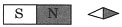 1) повернётся на 180°
2) повернётся на 90° по часовой стрелке
3) повернётся на 90° против часовой стрелки
4) останется в прежнем положении2. Какое утверждение верно?А. Магнитное поле возникает вокруг движущихся зарядов.
Б. Магнитное поле возникает вокруг неподвижных зарядов.1) А
2) Б
3) А и Б
4) Ни А, ни Б3. На каком рисунке правильно изображена картина магнитных линий магнитного поля длинного проводника с постоянным током, направленным перпендикулярно плоскости чертежа на нас?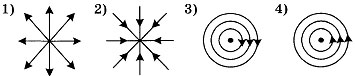 4. При увеличении силы тока в катушке магнитное поле1) не изменяется
2) ослабевает
3) исчезает
4) усиливается5. Какое утверждение верно?А. Северный конец магнитной стрелки компаса показывает на географический Южный полюс.
Б. Вблизи географического Северного полюса располагается южный магнитный полюс Земли.1) А
2) Б
3) А и Б
4) Ни А, ни Б6. Установите соответствие между научными открытиями и именами учёных, которым эти открытия принадлежат. К каждой позиции первого столбца подберите соответствующую позицию второго.ОткрытиеА) Впервые обнаружил взаимодействие проводника с током и магнитной стрелки
Б) Построил первый электромобиль
В) Первым объяснил природу намагниченности железаУченые-физики1) А. Ампер
2) М. Фарадей
3) Х. Эрстед
4) В. Якоби
5) Д. Джоуль2 вариант1. К магнитной стрелке (северный полюс затемнён, см. рисунок), которая может поворачиваться вокруг вертикальной оси, перпендикулярной плоскости чертежа, поднесли постоянный магнит. При этом стрелка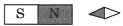 1) повернётся на 180°
2) повернётся на 90° по часовой стрелке
3) повернётся на 90° против часовой стрелки
4) останется в прежнем положении2. Какое утверждение верно?А. Магнитное поле можно обнаружить по действию на движущийся заряд.
Б. Магнитное поле можно обнаружить по действию на неподвижный заряд.1) А
2) Б
3) А и Б
4) Ни А, ни Б3. Что представляют собой магнитные линии магнитного поля тока?1) Линии, исходящие от проводника и уходящие в бесконечность
2) Замкнутые кривые, охватывающие проводник
3) Кривые, расположенные около проводника
4) Линии, исходящие от проводника и заканчивающиеся на другом проводнике4. При внесении железного сердечника в катушку с током магнитное поле1) не изменяется
2) ослабевает
3) исчезает
4) усиливается5. Какое утверждение верно?А. Северный конец магнитной стрелки компаса показывает на географический Северный полюс.
Б. Вблизи географического Северного полюса располагается южный магнитный полюс Земли.1) А
2) Б
3) А и Б
4) Ни А, ни Б6. Установите соответствие между физическими явлениями и техническими устройствами, в которых эти явления используются. К каждой позиции первого столбца подберите соответствующую позицию второго.Физическое явлениеА) Взаимодействие магнитной стрелки и постоянных магнитов
Б) Действие магнитного поля на проводник с током
В) Взаимодействие электромагнита с железными опилкамиД/з Письменнуюработуотправлятьв ВК712.50-13.20С помощью ЭОР, VKРусский язык Зайцева Г.А.Обособленные уточняющие члены предложения. Выделительные знаки препинания при  них.1.Посмотрите видео урок:https://resh.edu.ru/subject/lesson/2652/main/2.Зайдите по ссылке и выполните тренировочные задания(8 заданий):https://resh.edu.ru/subject/lesson/2652/train/#169796Работа по учебнику: параграф 52. (страница 183), выполнить упражнение 326(письменно)Повторить правило на странице 183, из упражнения325записать предложения 2,3,4,6,8 и выполнить их синтаксический разбор, сфотографировать и прислать в ВК в личные сообщения